Уважаемые коллеги!Департамент в рамках подготовки к проведению в 2022 году единого государственного экзамена по информатике и ИКТ в компьютерной форме (далее – КЕГЭ) направляет перечень версий стандартного программного обеспечения, предоставляемого участнику для выполнения КЕГЭ (далее – перечень ПО). Дополнительно сообщаем, что ввиду отсутствия в настоящее время рекомендаций Федерального государственного бюджетного учреждения «Федеральный центр тестирования», содержание перечня ПО может быть подвергнуто корректировке в случае опубликования рекомендаций, отличающихся от рекомендаций 2021 года.Просим организовать работу по ознакомлению с содержанием перечня ПО выпускников текущего года, выпускников прошлых лет, планирующих проходить в 2022 году КЕГЭ, а также разместить информацию на официальных сайтах образовательных организаций. Приложение: на 2 л. в 1 экз.Костылева Елена Владимировна (4852) 40-08-63ПриложениеПеречень версий стандартного программного обеспечения,предоставляемого участнику для выполнения экзамена по Информатике и ИКТ в компьютерной форме (КЕГЭ) в 2022 году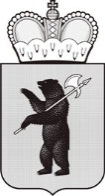 ДЕПАРТАМЕНТ ОБРАЗОВАНИЯЯРОСЛАВСКОЙ ОБЛАСТИСоветская ул., д. . Ярославль, 150000Телефон (4852) 40-18-95Факс (4852) 72-83-81e-mail: dobr@yarregion.ruhttp://yarregion.ru/depts/dobrОКПО 00097608, ОГРН 1027600681195,ИНН / КПП 7604037302 / 760401001__________________№______________На №           от           Руководителям органов местного самоуправления, осуществляющих управление в сфере образования Руководителям государственных профессиональных образовательных организаций, государственных общеобразовательных организаций (по списку рассылки)О программном обеспечении для проведения ЕГЭ по информатике и ИКТ в компьютерной форме в 2022 годуПервый заместитель директора департаментаС.В. АстафьеваПрограммное обеспечениеОписаниеСсылкаNotepad WindowsСтандартный БЛОКНОТСтандартный калькулятор WindowsСтандартный калькулятор Windowsjdk-14.0.1 (Eclips) интегрированная среда (IDE), которая идеально подходит для разработки приложений на языке Java.Графический интерфейс JFace, облегчающий разработку приложений, основанных на SWT.Текстовый редактор с функцией проверки синтаксиса.Компиляция файлов в режиме реального времени.Различные помощники для создания проектов, классов, и т.д.Система управления версиями файлов CVS.https://www.eclipse.org/downloads/download.php?file=/oomph/epp/2021-09/R/eclipse-inst-jre-win64.exeIDLE Python 3.8.6интегрированная среда разработки и обучения на языке Python,С помощью IDLE можно выполнять обычные для интегрированной среды задачи: просматривать, редактировать, запускать, отлаживать программы на Python. Редактор кода использует подсветку синтаксиса.https://www.python.org/ftp/python/3.8.6/python-3.8.6-amd64.exePyCharm Community 2021.2.3Интегрированная среда разработки для языка программирования Python. Предоставляет средства для анализа кода, графический отладчик, инструмент для запуска юнит-тестов.https://www.jetbrains.com/ru-ru/pycharm/download/other.htmlPascalABC.NET v3.8.2PascalABC.NET включает бесплатную среду разработки с подсказками по коду, автоформатированием и образцами кода для начинающих.http://pascalabc.net/downloads/PascalABCNETWithDotNetSetup.exeКуМир 2.1 система программирования, предназначенная для поддержки начальных курсов информатики и программирования https://www.niisi.ru/kumir/kumir2-2.1.0-rc7-install.exeLibreOfficeофисный пакет, полностью совместимый с 32/64-битными системами.https://www.libreoffice.org/download/download/OpenOfficeофисный программный пакет с открытым исходным кодом для обработки текстов , электронных таблиц , презентаций , графикиhttps://www.openoffice.org/ru/Microsoft Visual Studio 2019 Community (С++, С#)Редакция известной среды разработки Microsoft Visual Studio, распространяемая бесплатно. Несколько поддерживаемых языков программирования, среди которых C#, Visual Basic, F#, JavaScript, C++, TypeScript, Pythonhttps://visualstudio.microsoft.com/ru/thank-you-downloading-visual-studio/?sku=Community&rel=17